Ανοίγει η αυλαία για τα Θερμοπύλεια 2018!Με την παρουσία της A.E. του Προέδρου της Δημοκρατίας Κυρίου Προκοπίου Παυλοπούλου, αλλά και με μεγάλη συναυλία του Γιώργου Νταλάρα, ξεκινούν το Σάββατο 25 Αυγούστου τα «Θερμοπύλεια 2018», η δική μας γιορτή ιστορίας και πολιτισμού! Συναυλίες, θεατρικές παραστάσεις, έκθεση ζωγραφικής, αθλητικές δραστηριότητες είναι τα κομμάτια που συμπληρώνουν το πλούσιο και ενδιαφέρον πρόγραμμα των φετινών Θερμοπυλείων που θα διαρκέσουν έως τις 30 Σεπτεμβρίου.Ο Πρόεδρος της Δημοκρατίας κ. Προκόπιος Παυλόπουλος θα φτάσει στο Κάστρο Λαμίας στις 12:30 όπου θα τον υποδεχθεί ο Δήμαρχος Λαμιέων Νικόλαος Σταυρογιάννης και θα ξεναγηθεί στo αρχαιολογικό Μουσείο από την Προϊσταμένη της Εφορείας Αρχαιοτήτων Φθιώτιδας  και Ευρυτανίας κ. Ευθυμία Καράντζαλη.Θα ακολουθήσει επίσημο γεύμα που θα παραθέσει ο Δήμαρχος Λαμιέων Νικόλαος Σταυρογιάννης προς τιμήν του Προέδρου της Δημοκρατίας στις 14:30 στον «Πολυχώρο Πολιτεία» στον Άγιο Λουκά.Τα «Θερμοπύλεια 2018» θα ξεκινήσουν στις 16.00 στο Μνημείο του Λεωνίδα, στις Θερμοπύλες, με τους Αγώνες Επίδειξης Τοξοβολίας που θα πραγματοποιηθούν σε συνδιοργάνωση με το  Ανώτατο Συμβούλιο Αθλητισμού Ενόπλων Δυνάμεων (ΑΣΑΕΔ).Αναλυτικό πρόγραμμα:18:55 Ο Πρόεδρος της Δημοκρατίας κ. Προκόπιος Παυλόπουλος θα αφιχθεί στον αρχαιολογικό χώρο των Θερμοπυλών.19:00 Τελικές βολές Αγώνων Επίδειξης Τοξοβολίας.19:30 Λήξη των Αγώνων.19:40 Χαιρετισμός Δημάρχου Λαμιέων Νίκου Σταυρογιάννη.19:45 Χαιρετισμός  πρώην Υπουργού κ. Αθανασίου Γιαννόπουλου.19:50 Ομιλία της A.E. του Προέδρου της Δημοκρατίας Κυρίου Προκοπίου Παυλοπούλου  και απονομή των μεταλλίων στους νικητές των Αγώνων Επίδειξης Τοξοβολίας. 20:15 Μετάβαση του Προέδρου της Δημοκρατίας στο Κέντρο Ιστορικής Ενημέρωσης Θερμοπυλών και ξενάγησή του από το Δήμαρχο Λαμιέων Νίκο Σταυρογιάννη.20:30 Αναχώρηση του Προέδρου της Δημοκρατίας.21:00 Συναυλία με το Γιώργο Νταλάρα, το Θοδωρή Κοτονιά, τη Βιολέτα Ίκαρη και τους  Εστουδιαντίνα Νέας Ιωνίας.ΕΛΕΥΘΕΡΗ ΕΙΣΟΔΟΣΤα «Θερμοπύλεια 2018» θα συνεχιστούν το Σεπτέμβριο με σειρά εκδηλώσεων που θα πραγματοποιηθούν στο Θερινό Δημοτικό Θέατρο και στο Κάστρο της Λαμίας και θα ολοκληρωθούν με την Πορεία Τιμής και την Ποδηλατοδρομία «Λεωνίδα Τρόπαιον».Αναλυτικά το πρόγραμμα των επόμενων εκδηλώσεων περιλαμβάνει:Μουσική Παράσταση "Κάτω από τ' αστέρια" από τους Midnight Blue & Friends	7 Σεπτεμβρίου & ώρα 21.30 - Κάστρο Λαμίας	ΕΛΕΥΘΕΡΗ ΕΙΣΟΔΟΣΈκθεση Ζωγραφικής "Οι Θερμοπύλες ", 13 – 17 Σεπτεμβρίου Εγκαίνια στις 13 Σεπτεμβρίου & ώρα 20.00 - Οδός ΚαραϊσκάκηΕΛΕΥΘΕΡΗ ΕΙΣΟΔΟΣΘεατρική Παράσταση "Οι Τρωάδες" από το ΔΗΠΕΘΕ Ρούμελης & τη Θεατρική Ομάδα Κωφών "Τρελά Χρώματα"15 Σεπτεμβρίου & ώρα  21.00 - Δημοτικό Θερινό Θέατρο ΛαμίαςΕΛΕΥΘΕΡΗ ΕΙΣΟΔΟΣΣυναυλία με τη Μαρίζα Ρίζου 17 Σεπτεμβρίου & ώρα  20.30-Δημοτικό Θερινό Θέατρο ΛαμίαςΕΛΕΥΘΕΡΗ ΕΙΣΟΔΟΣΘεατρική Παράσταση "Ιδομενέας" του Μότσαρτ από το ΔΗΠΕΘΕ Ρούμελης22 και 23 Σεπτεμβρίου & ώρα 21.00 - Δημοτικό Θερινό Θέατρο ΛαμίαςΕΛΕΥΘΕΡΗ ΕΙΣΟΔΟΣΠορεία Τιμής ΛΕΩΝΙΔΑ ΤΡΟΠΑΙΟΝ σε συνδιοργάνωση με το σύλλογο «Λεωνίδα Τρόπαιον»30 Σεπτεμβρίου & ώρα εκκίνησης 09.00 - Κέντρο Ιστορικής Ενημέρωσης Θερμοπυλών.Ποδηλατοδρομία "ΛΕΩΝΙΔΑ ΤΡΟΠΑΙΟΝ" σε συνδιοργάνωση με το Σύλλογο «Λεωνίδα Τρόπαιον»	30 Σεπτεμβρίου & ώρα εκκίνησης 09.00 - Πλατεία Πάρκου.Από το Γραφείο Τύπου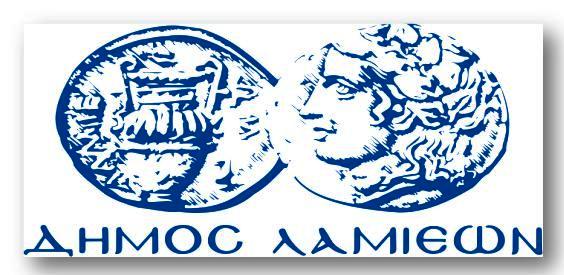 ΠΡΟΣ: ΜΜΕ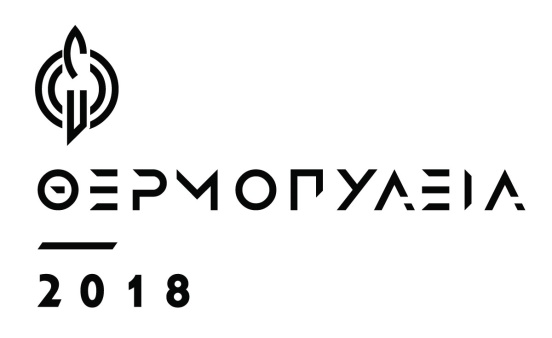 ΔΗΜΟΣ ΛΑΜΙΕΩΝΓραφείου Τύπου& ΕπικοινωνίαςΛαμία, 23/8/2018